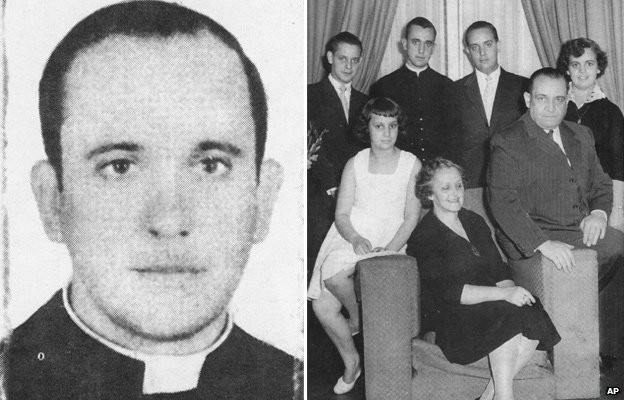 Jorge Mario Bergoglio was born on 17 December 1936 in Buenos Aires, Argentina. His father was an Italian immigrant railway worker. He became a Jesuit priest when he was 32, and a Bishop in 1992. He was made Archbishop of Buenos Aires in 1998.Further information: http://www.bbc.co.uk/news/world-europe-21777141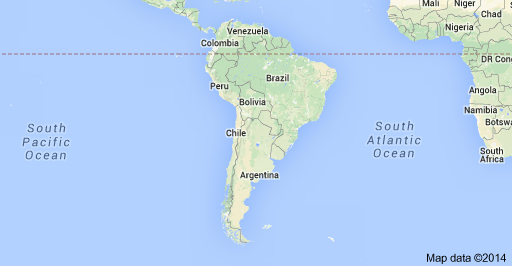 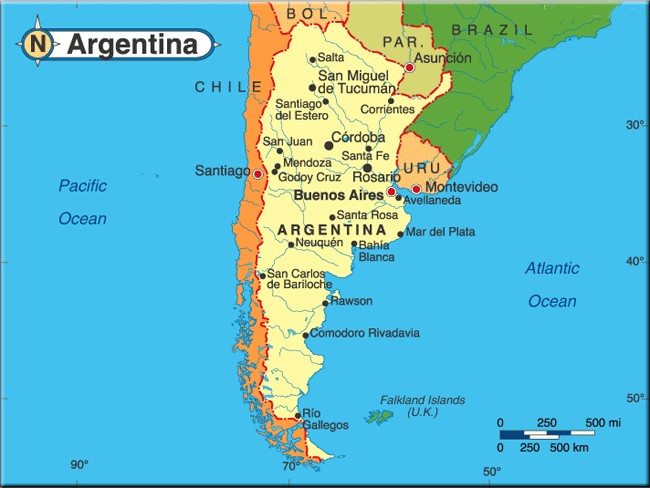 Where Pope Francis choses to liveArgentina is a very beautiful but rather poor country. While he was an Archbishop and a Cardinal in Buenos Aires Bishop Jorge was well known for being humble. He lived in a modest apartment, rather than his luxurious official residence. In his sermons, he often stressed that society needed to be more inclusive of all people – he criticised governments which did not help those on society's margins, describing the poverty in Argentina as "immoral and unjust".From: http://www.bbc.co.uk/news/magazine-24210906In [a] six-hour interview, after he became Pope, Pope Francis explained why, when he first set eyes upon the papal apartment on the top floor of the Apostolic Palace, he decided he could not live there."The papal apartment is old, tastefully decorated and large, but not luxurious."But in the end it is like an inverted funnel. It is big and spacious, but the entrance is really tight."People can come only in dribs and drabs, and I cannot live without people. I need to live my life with others."Instead, the pope chose to live in the Domus Marthae, a residence for clerics and official Vatican guests close by Saint Peter's Basilica where he occupies a modest, three-roomed suite.He takes his meals in a common dining room, using the formal papal quarters only for official receptions and meeting heads of state."The people of God want pastors, not clergy acting like bureaucrats or government officials," Pope Francis said."I see the church as a field hospital after battle. It is useless to ask a seriously injured person if he has high cholesterol and about the level of his blood sugars! You have to heal his wounds. "Then we can talk about everything else. Heal the wounds, heal the wounds... And you have to start from the ground up."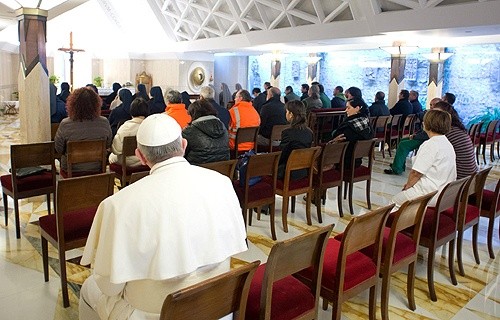 Pope Francis sitting at the back of the Chapel in Domus Marthae to pray.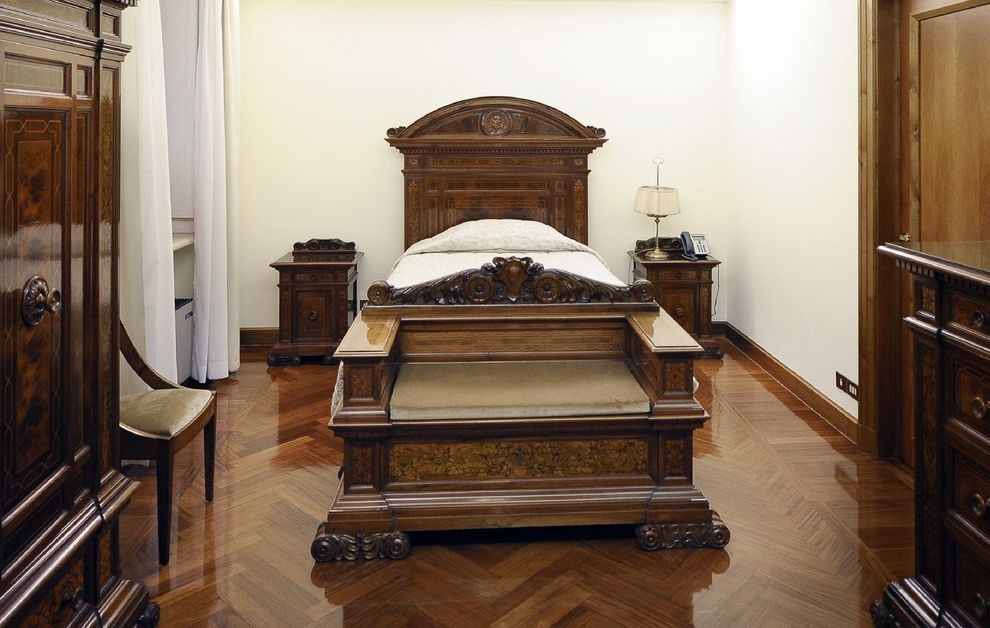 The bedroom Pope Francis uses at Domus Marthae.see link for more details:http://news.nationalgeographic.com/news/2013/02/130328-pope-francis-vatican-casa-santa- marta-apartment-rome-catholic/Excerpt of article in Australian CatholicsThis symbol indicates input for pupils. This may be given verbally; on the IWB or as a series of handouts for older pupils.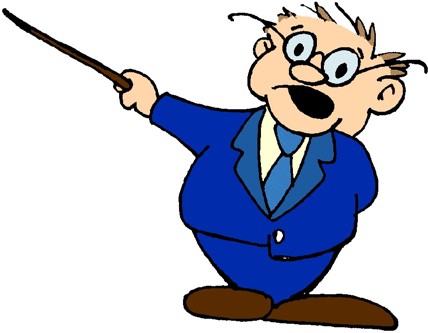 In the Church with Pope Francis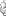 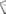 https://www.australiancatholics.com.au/article.aspx?aeid=50145#.WHvF6GnlyeA